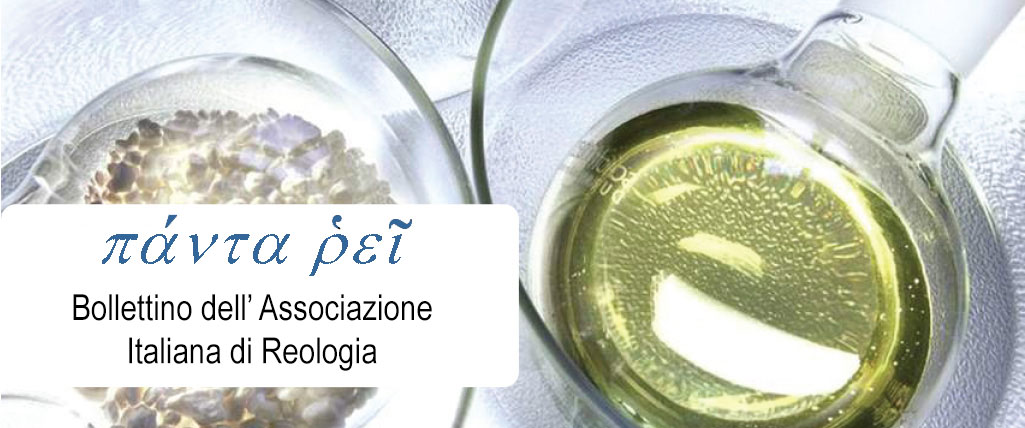 Copyright Transfer AgreementIl copyright di questo articolo viene trasferito alla Società Italiana di Reologia-SIR se e quando l’articolo è accettato per la pubblicazione. L’autore garantisce che il suo contributo è originale e che ha pieno potere di eseguire tale concessione. L’autore firma ed accetta la responsabilità di distribuire questo materiale a nome di tutti i co-autori. Il trasferimento del copyright comprende il diritto esclusivo e la licenza di riprodurre, pubblicare, distribuire ed archiviare l’articolo in tutte le forme e mezzi di espressione attualmente conosciuti o sviluppato in futuro, inclusi ristampe, traduzioni, riproduzioni fotografiche, formati elettronici (offline, online) o altre riproduzioni di natura simile.Un autore può archiviare una versione dell’articolo da lui creata sul suo sito web e/o sul catalogo della sua Istituzione. L’autore non può utilizzare la versione PDF dell’Editore, disponibile sul sito www.sir-reologia.com/panta-rei, per la propria archiviazione o deposito. Inoltre, l’autore può solo pubblicare in rete la propria versione opportunamente provvista di un ringraziamento all’articolo originale e di un link all’articolo pubblicato sul sito web di Panta Rei. Il link deve essere accompagnato dal seguente testo:”La pubblicazione finale è disponibile sul sito www.sir-reologia.com/panta-rei”.L’autore preserva il diritto di usare il suo articolo per la propria carriera scientifica includendo l’articolo finale pubblicato in altre pubblicazioni come di tesi e relazioni postdottorato opportunamente provviste di un ringraziamento all’articolo originale pubblicato.Dopo la sottomissione dell’accordo firmato dall’autore di riferimento, eventuali modifiche sull’identità dell’autore e sull’ordine dei co-autori non sarà accettato dalla Società Italiana di Reologia-SIR.Titolo dell’articolo:Autore(i):Firma dell’autore:Data: